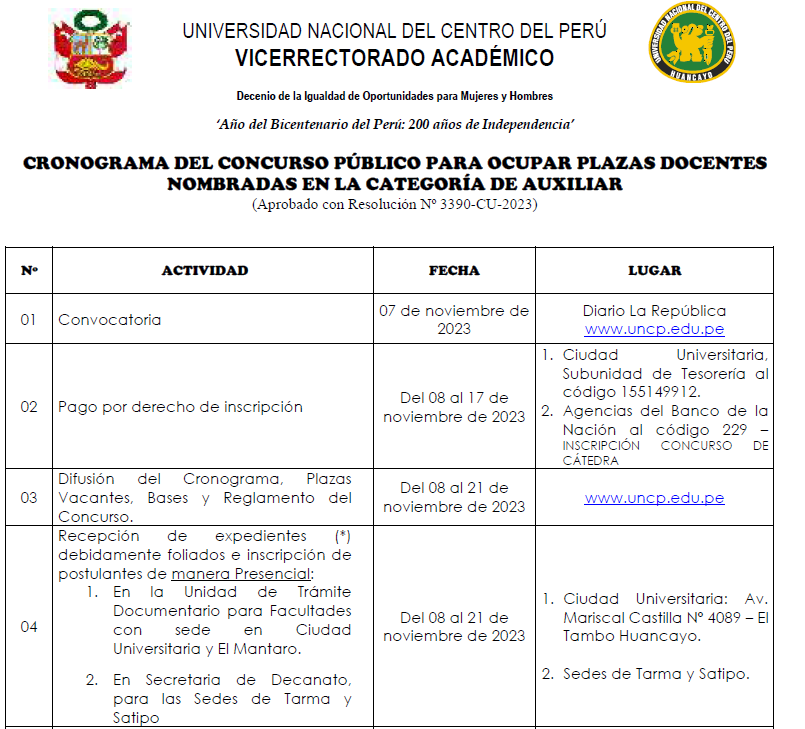 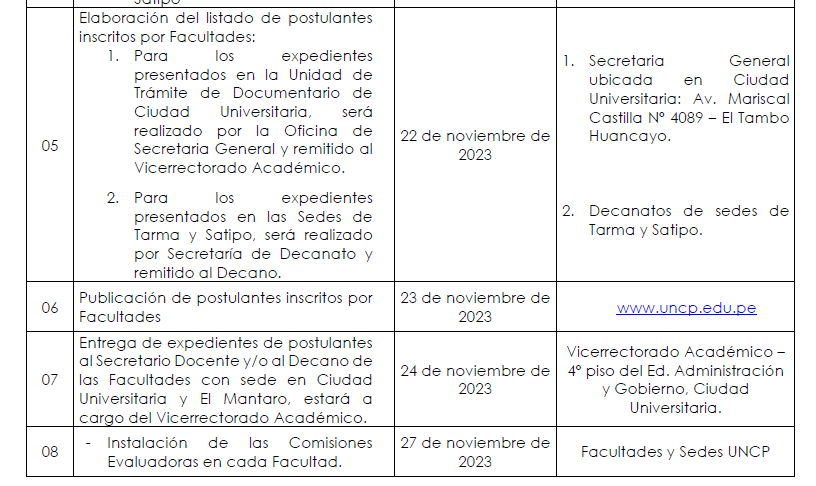 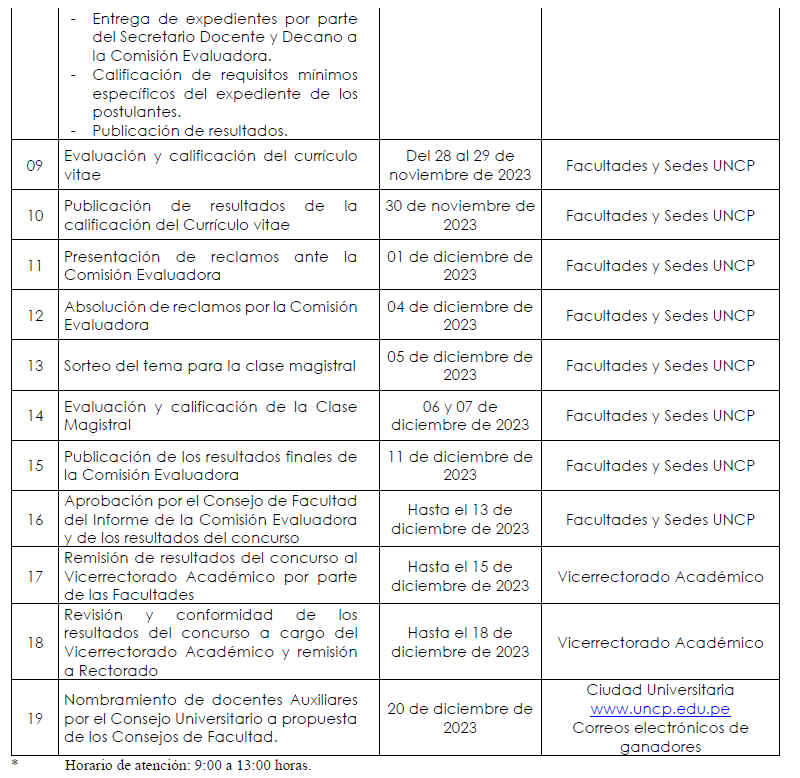 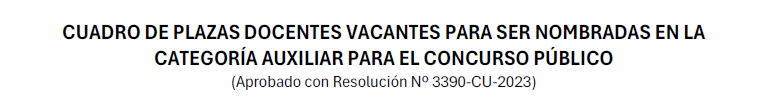 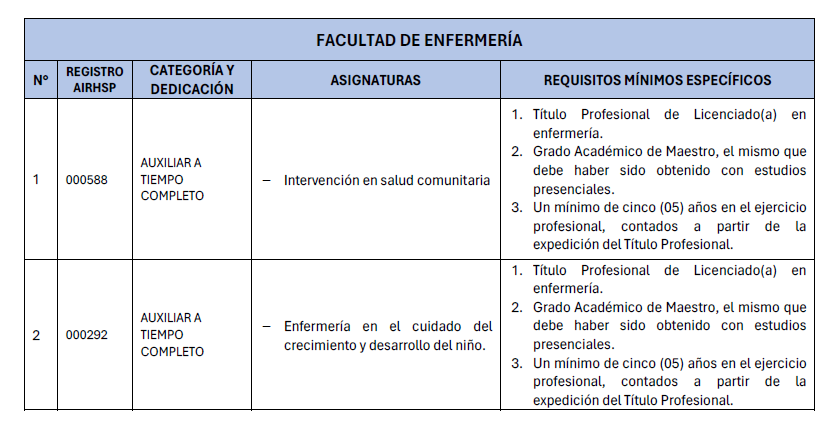 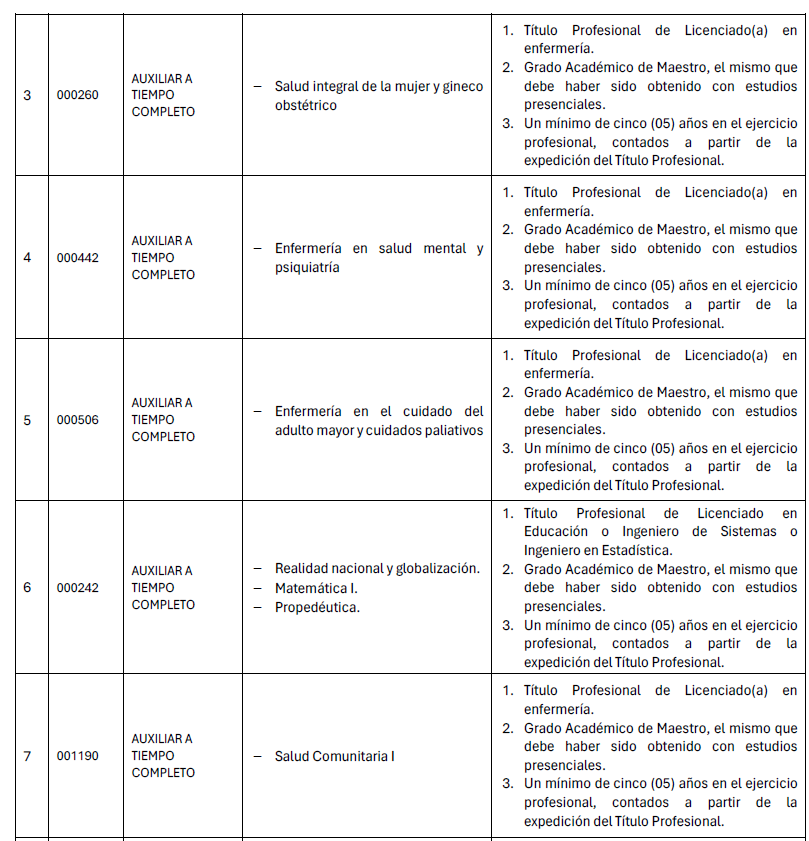 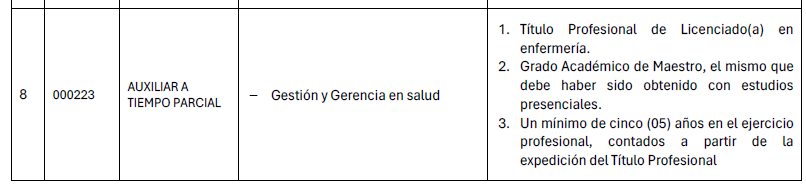 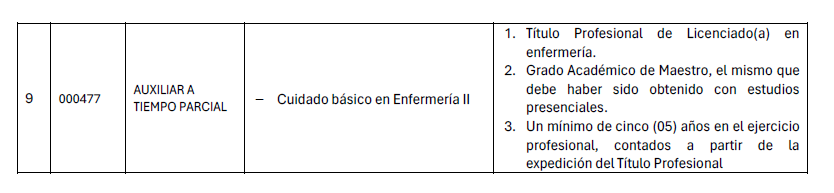 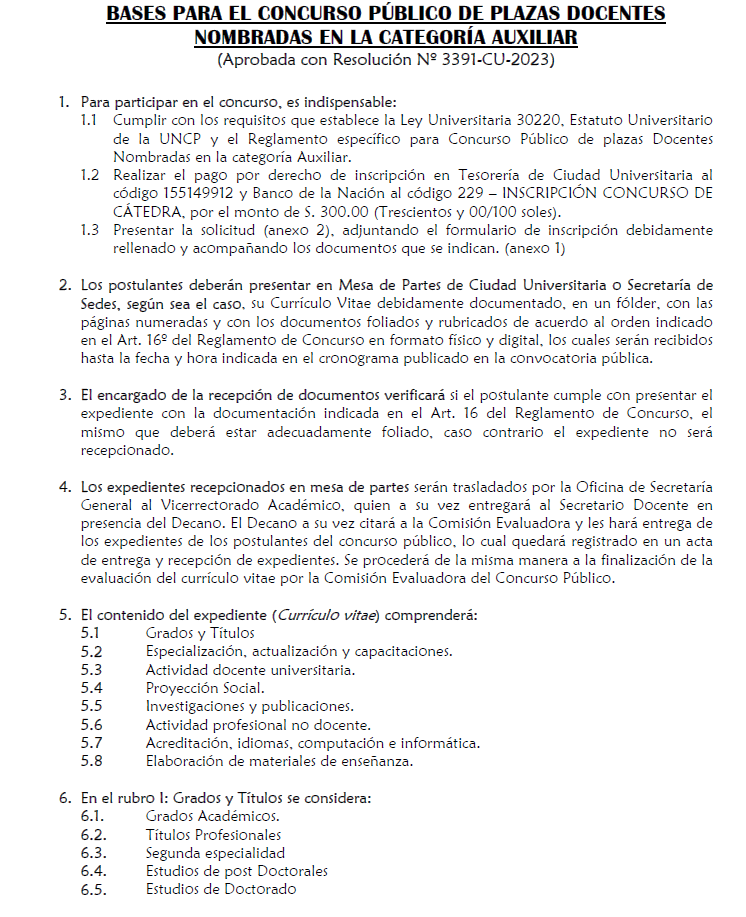 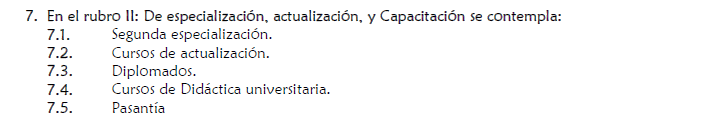 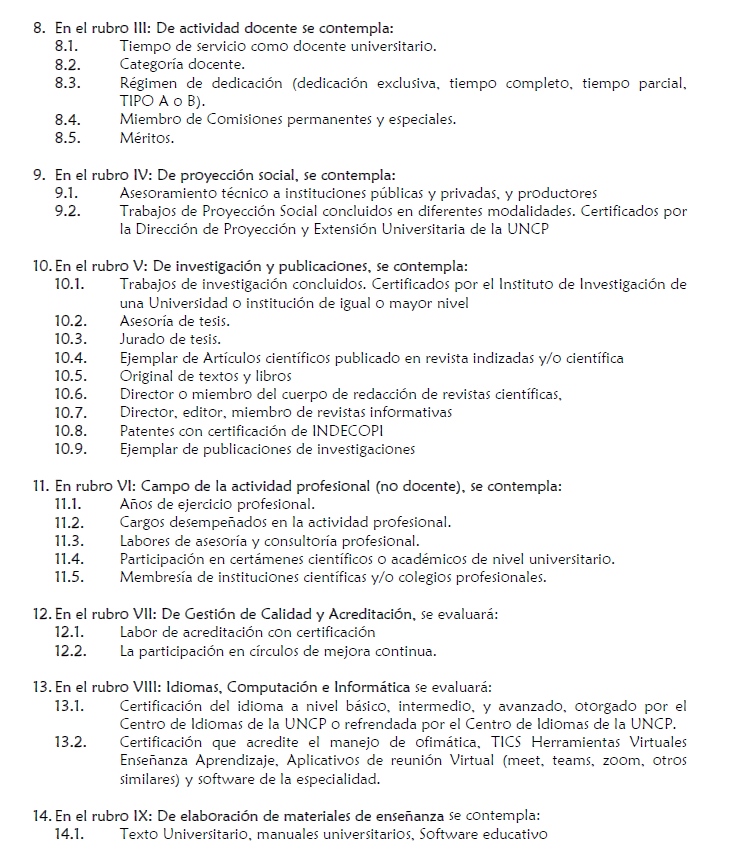 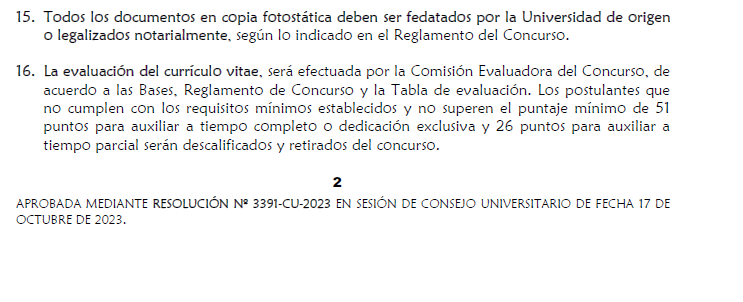 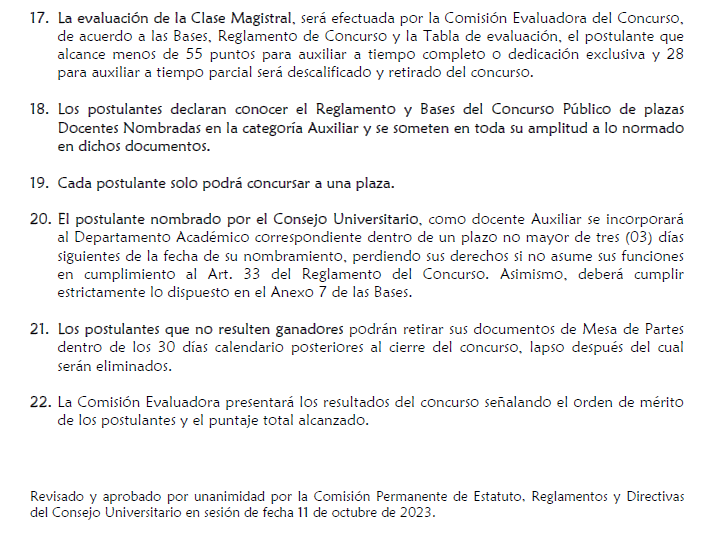 Se adjunta en anexos: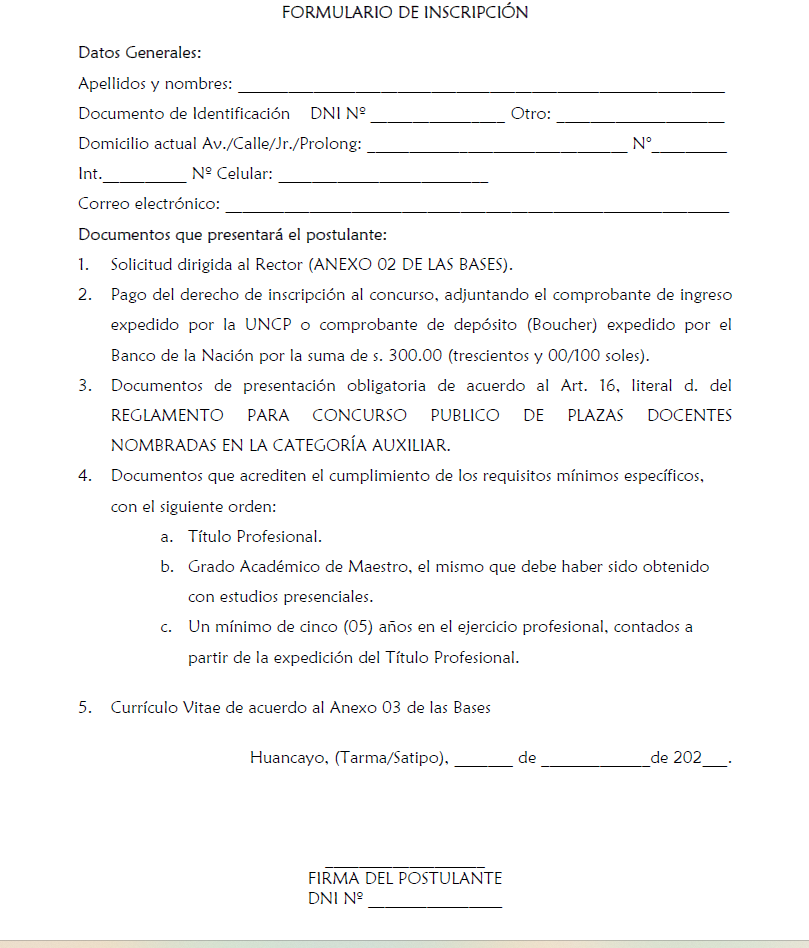 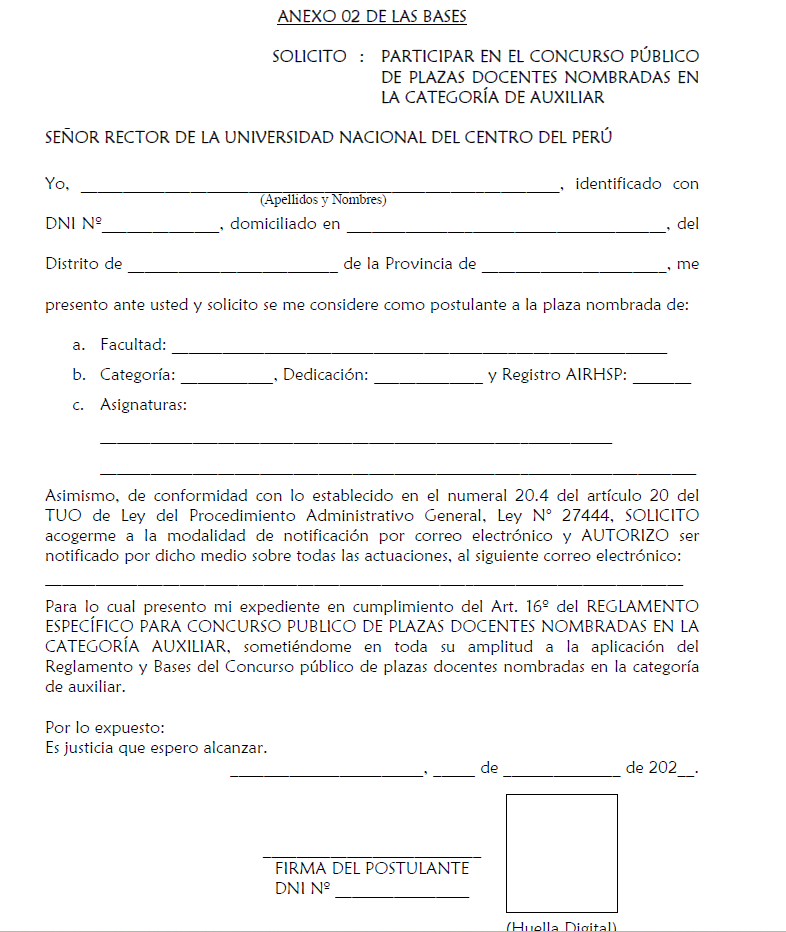 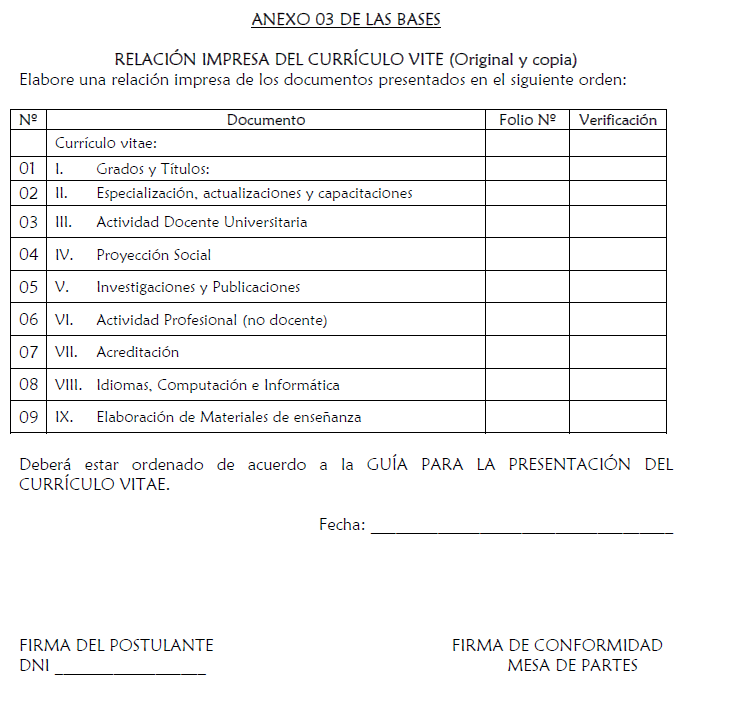 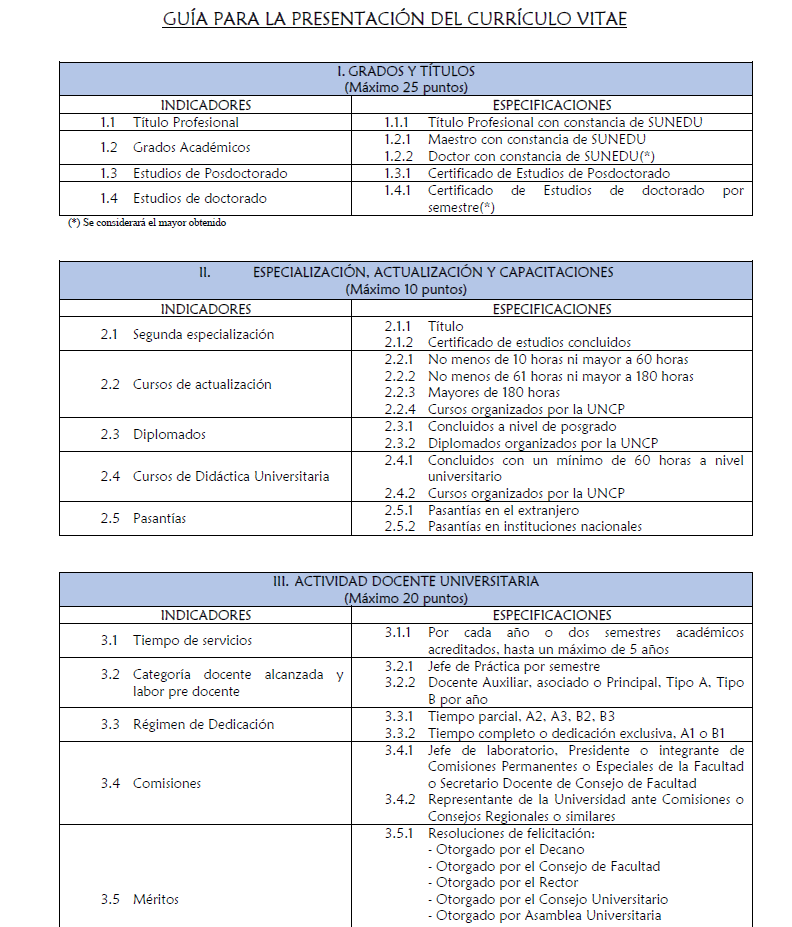 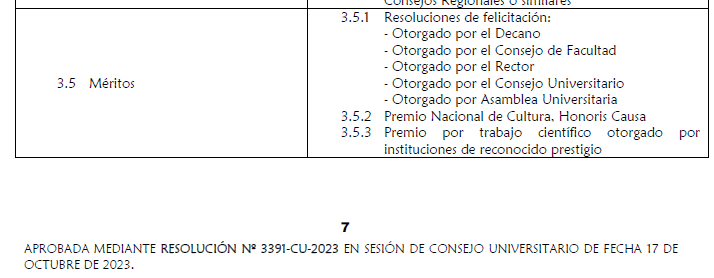 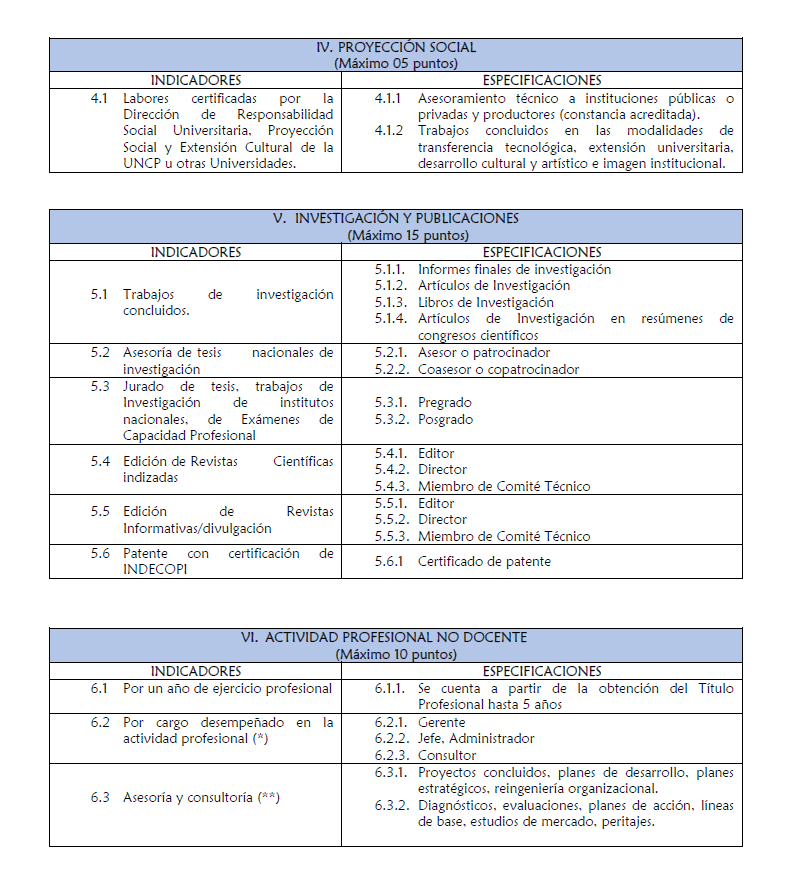 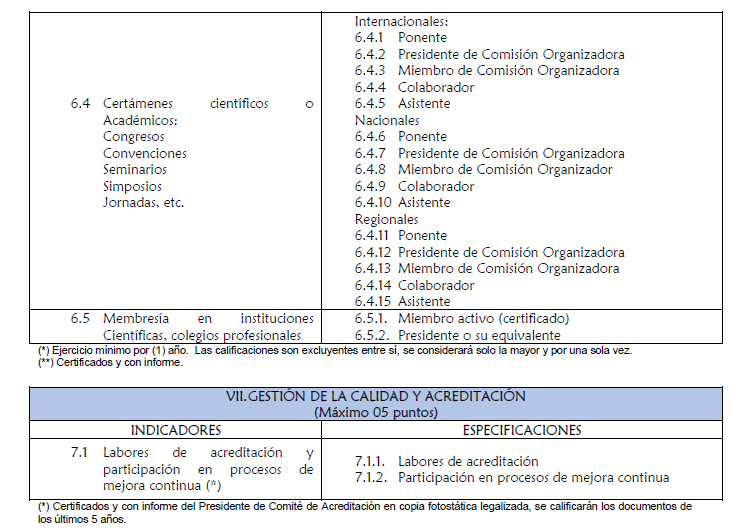 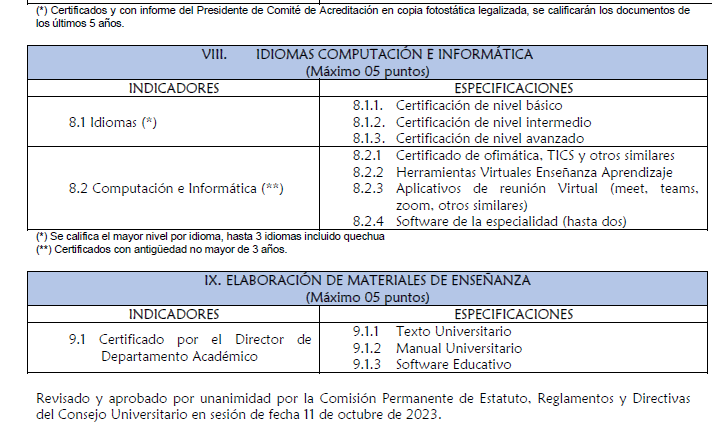 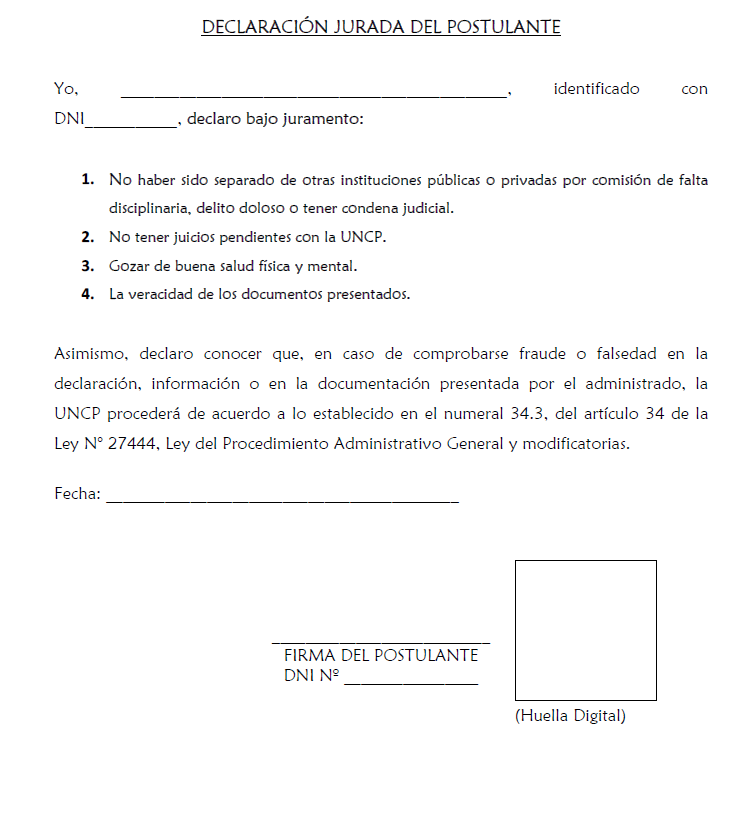 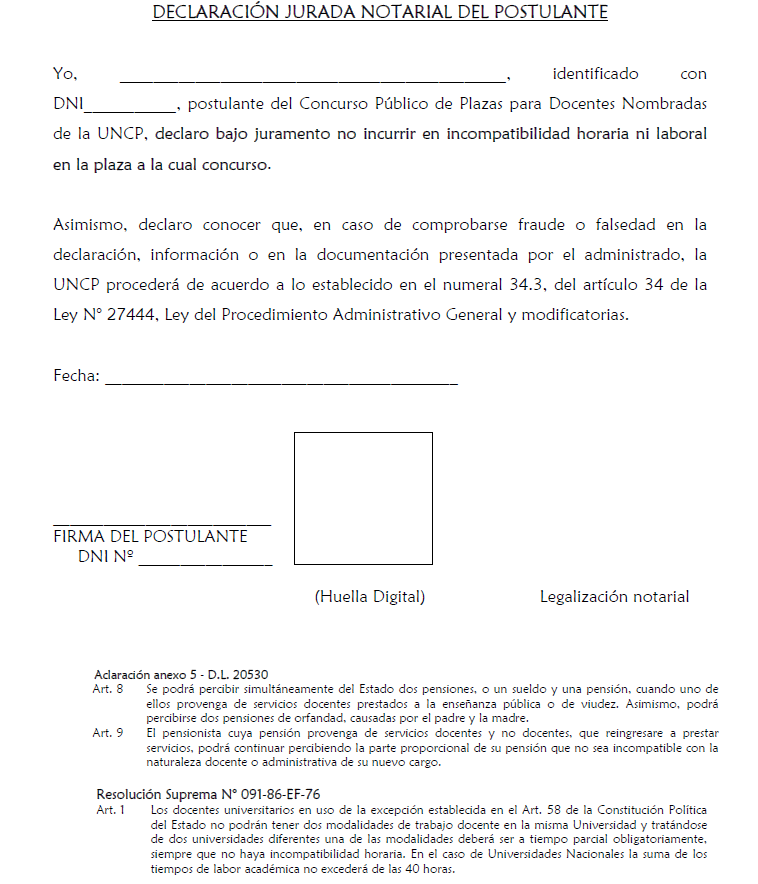 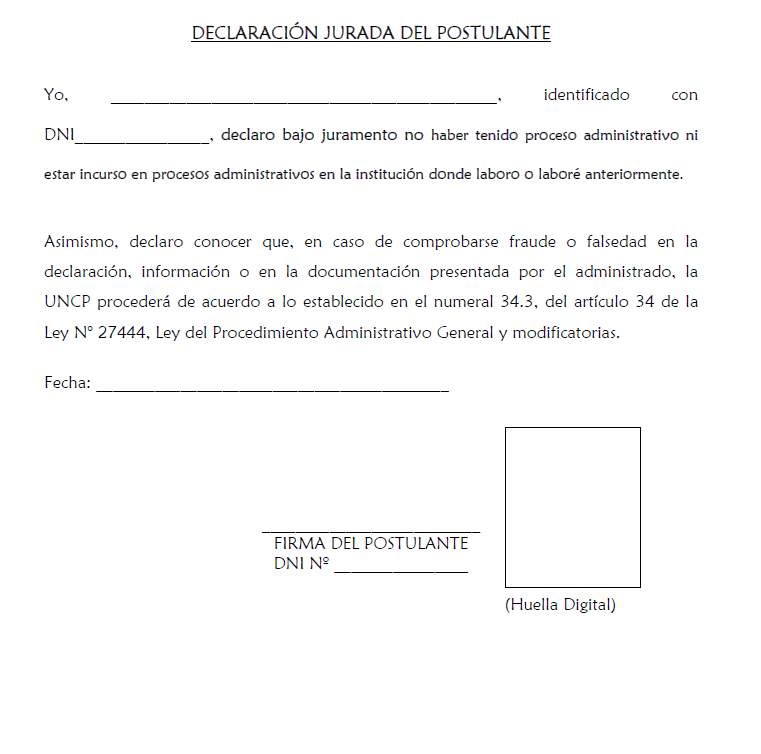 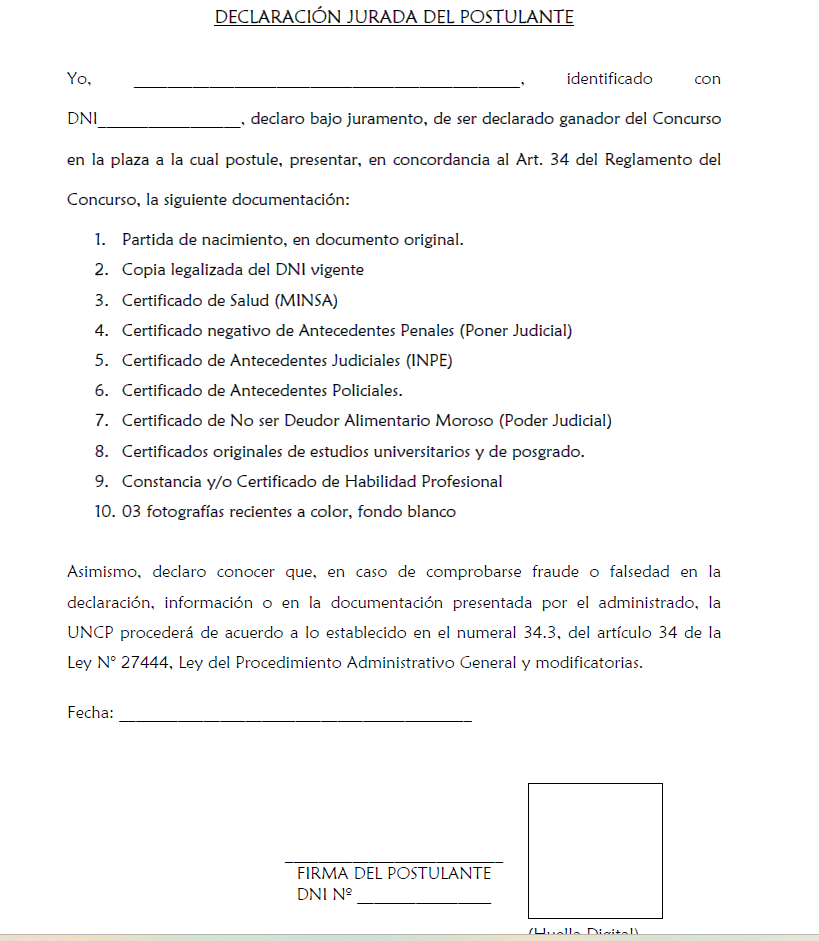 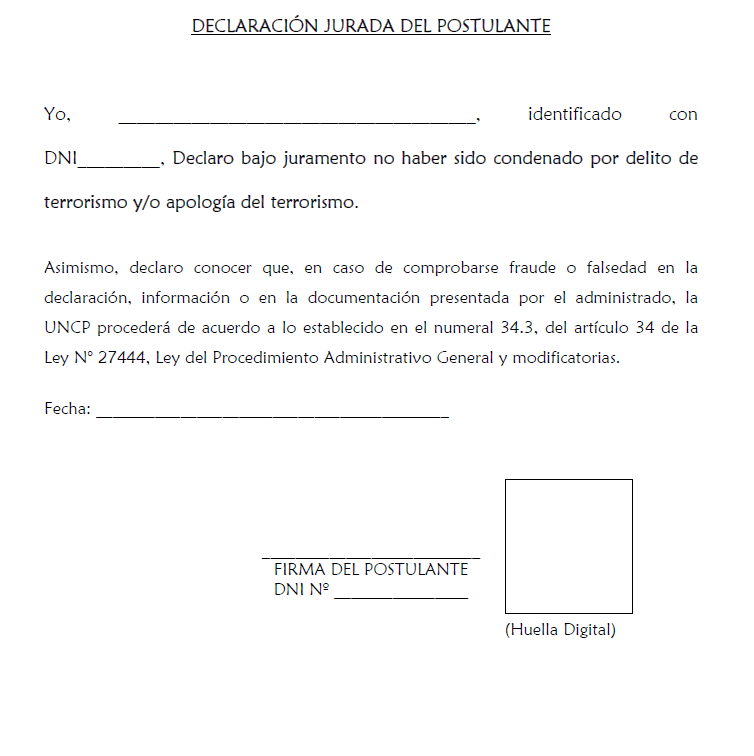 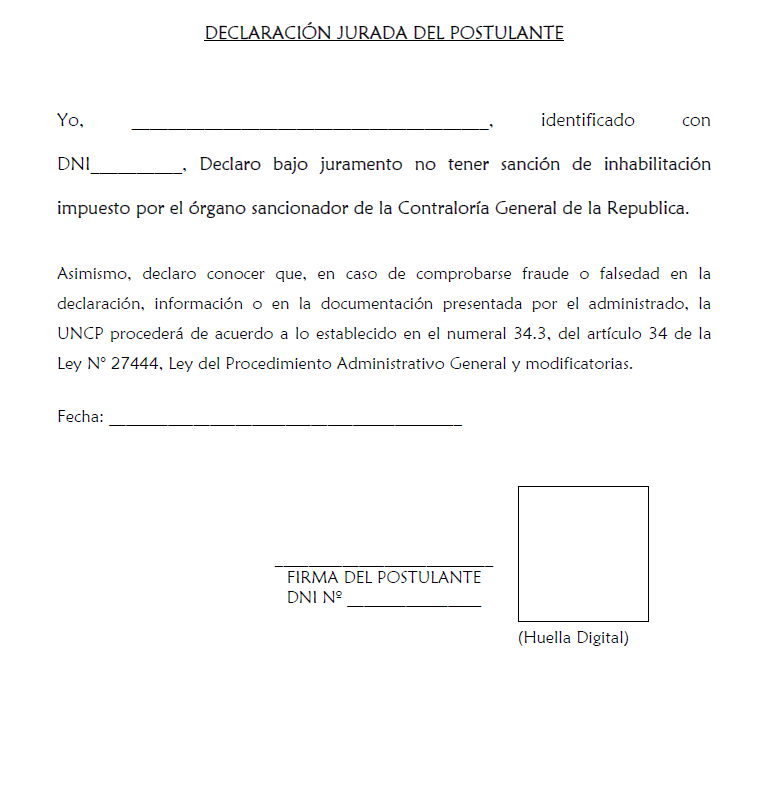 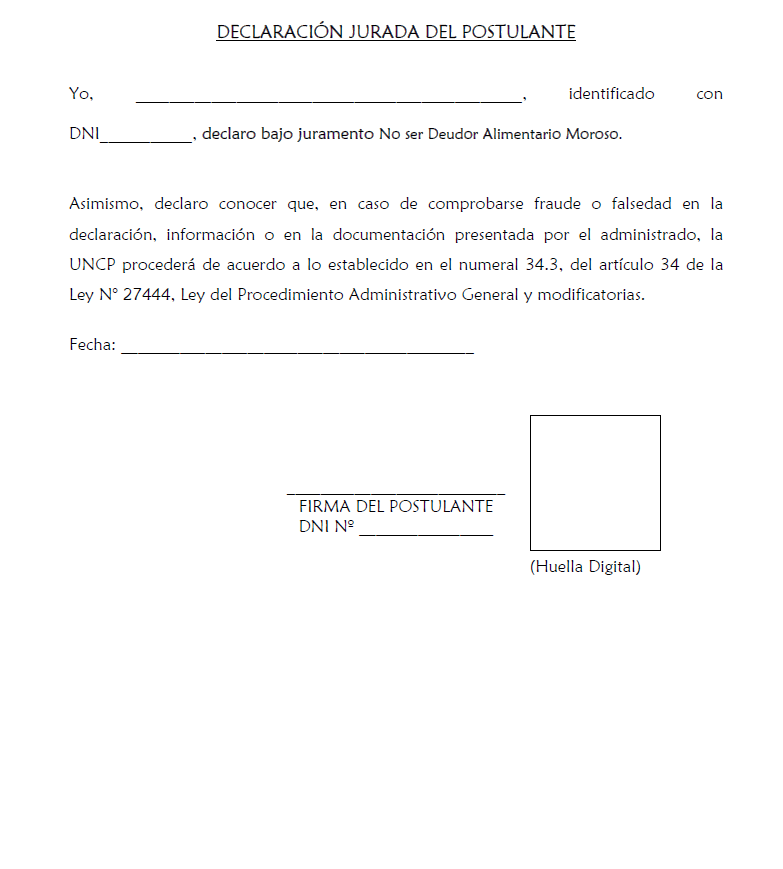 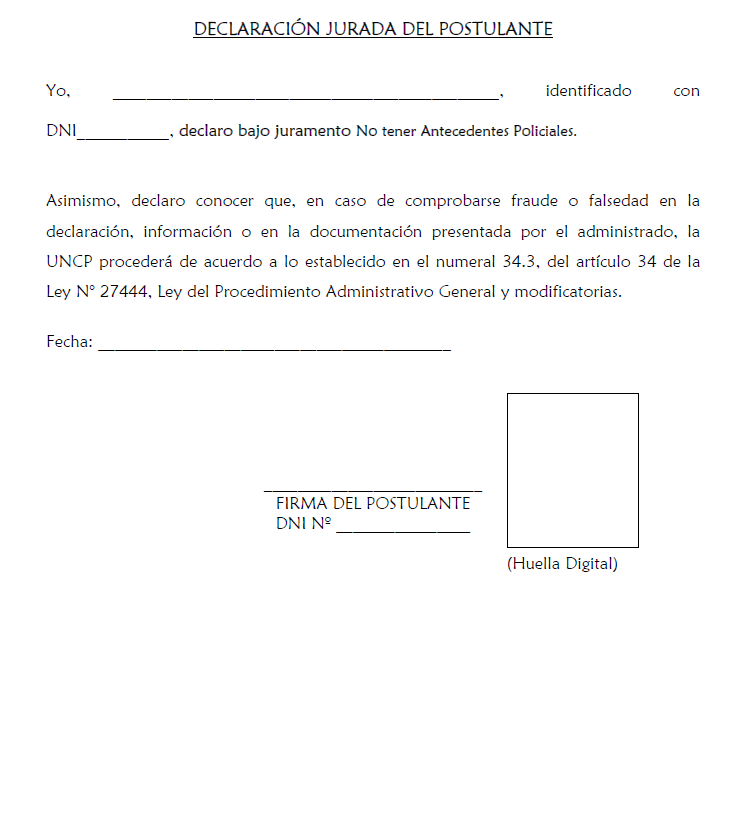 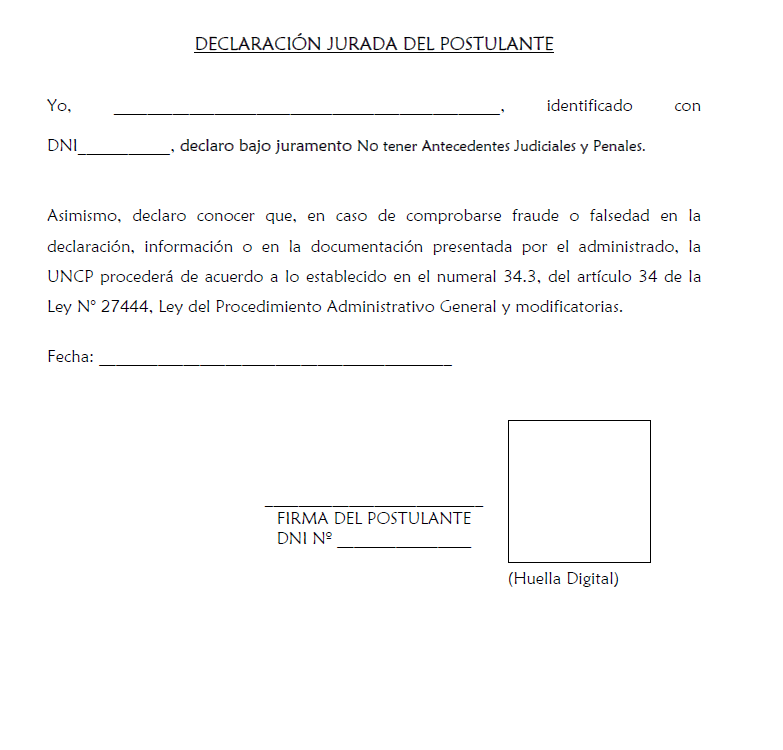 